ПАСПОРТ АВР 100А  220 ВУстройство Автоматического Ввода Резерва (АВР) предназначено для установки на объектах особой группы электроприёмников I категории, бесперебойная работа которых необходима для безаварийного энергоснабжения производственных, коммунально-бытовых, банковских и других объектов энергопотребления. Электропитание потребителей АВР происходит в обычном режиме от первого ввода. Постоянный контроль наличия напряжения (наличие и последовательность фаз) осуществляется только в цепях основного источника питания АВР. В случае пропадания напряжения на основном вводе, АВР производит автоматическое переключение на второй ввод. Реверсивная электромеханическая блокировка контакторов (пускателей) АВР не позволяет одновременное их включение и позволяет избежать короткого замыкания фаз с разными потенциалами. Осуществляется световая индикация режима работы каждого ввода АВР. При восстановлении напряжения на первом вводе происходит автоматический возврат на основной ввод. Номинальный режим работы АВР как основного, так и резервного ввода – продолжительный.Данный вариант АВР комплектуется автоматикой производства ИЭК.Соответствует стандарту:ГОСТ Р 51321.1-2000(МЭК 60439-1-92) – «Устройства комплектные низковольтные распределения и управления (Часть №1)»ГОСТ Р 51778-2001 – «Щитки распределительные для производственных и общественных зданий»ГОСТ Р 50571.10-96 (МЭК 364-5-54-80) – «Заземляющие устройства и защитные проводники»Диэлектрические свойства низковольтной комплексной установки АВР соответствует требованиям ГОСТ P 51732-2001 проверочное напряжение 1500ВКонтроль наличия напряжения (наличие и последовательность фаз) осуществляется только в цепях основного источника питания АВР.Время переключения АВР менее 1 секундыСветовая индикация работающего в данный момент ввода (ВВОД 1 или ВВОД 2)Напряжение питание основного и резервного ввода АВР 220ВЧастота – 50ГцКласс защиты: IP 31Тип корпуса АВР: металлический, окрашен порошково-полимерным композитом, цвет серый, производство РоссияСтабильность размеров в рабочих условиях: от – 20до + 85Область применения АВР: промышленные предприятия, административные зданияДАТА производства:                                                                                         ШТАМП ОТК: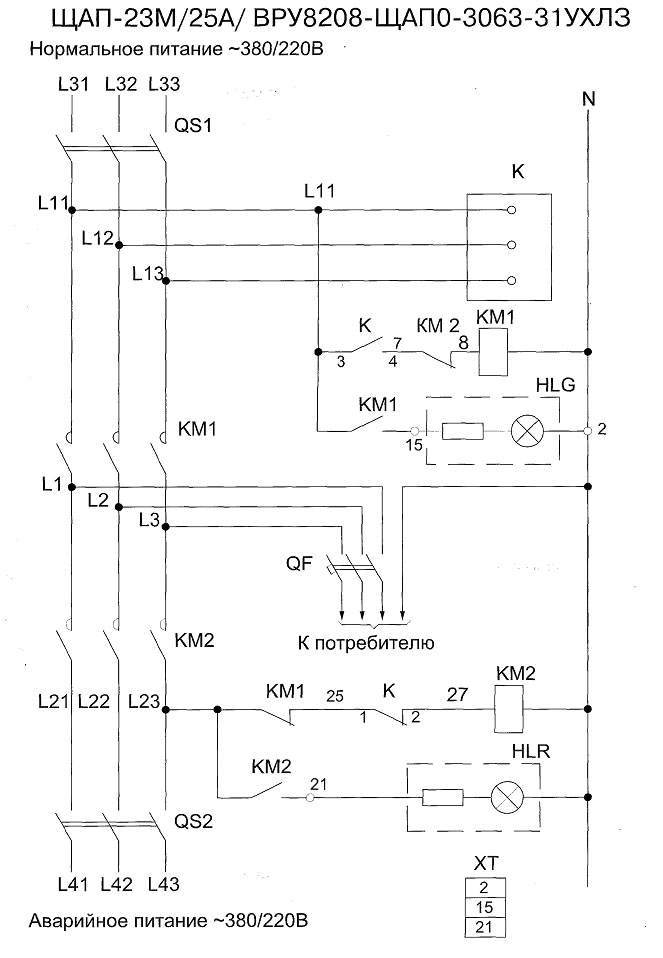 